План проведения открытого урокапедагога дополнительного образованияТартачной Галины ВикторовныДата проведения: 17.02.2022 годаВремя проведения: 15:10	Место проведения: Терешковой, 27Количество присутствующих детей: 12 человекТема занятий: «Постановка танцевальной композиции «Латина». Самостоятельное исполнение».Оборудование: Музыкальный центр, оборудованный танцевальный зал, гимнастические палки, листы бумаги по количеству детей, карандаши.Цель занятия: -Развить художественно-творческие способности, самостоятельность, инициативу, творческую активность и фантазию.Задачи: -формировать умение самостоятельно исполнять танцевальную композицию «Латина»-формировать умение работать индивидуально и в группе;- совершенствовать танцевальную технику-укреплять и развивать силу мышц, гибкость позвоночника (формирование правильной осанки), пластичность, подвижность суставов;  -развивать координацию, ловкость и точность движений;-воспитывать способность к импровизации (самостоятельности в исполнении). Ход занятия:1.Подготовительная часть – 5 мин. Построение, вход в танцевальный зал.Исполнение танцевального приветствия (поклон).Объявление темы занятия Занятие будет проходить в форме игры-путешествия, которая включает такие станции как: -«Музыкально-танцевальная», -«Познавательная», -«Творческая»,- «Игровая», -«Финальная».Основная часть – 1 час 15 мин:Станция «Музыкально-танцевальная»:Прежде, чем мы с вами перейдём к разучиванию движений танца, мы должны разогреть наши мышцы: т. е. сделать разминку. Разминка у нас будет необычная, а с применением гимнастических палок. Разминка на середине зала  – 20 мин. (упражнения на разогрев всех групп мышц с использованием гимнастической палки).И.п - палка внизу, ноги вместе, спина прямая. 1-подняться на носки, палка вверх. 2-опуститься на стопу, палка на лопатки. 3-подняться на носки, палку вверх. 4- И.п.И.п. - ноги врозь, палка прижата на сгибах локтевых суставах. 1-повернуть туловище влево, наклониться вперед, выпрямиться. 2- И.п. 3- то же самое в другую сторону. 4- И.п.И.п. - ноги врозь, палка прижата на сгибах локтевых суставах. 1- прогнуться назад. 2- И.п. 3 - наклонится вперед. 4 - И.п.И.п. - ноги врозь, палка одним концом на полу, другой держим правой рукой через голову, а левая тянется вниз. Потянуться на 4 счета. Потому поменять руки и сторону.И.п. - ноги на ширине плеч, палка сзади в руках. 1- наклониться вперед, положить палку на пол сзади. 2- выпрямиться. 3- наклониться вперед, взять палку. 4- И.п.Лежа на животе, палку, стоящую на полу, держать за конец внизу прямыми руками (правая над левой). Перехватывать по палке руками вверх, прогнуться. Перехватывая палку поочередно в обратном направлении, вернуться в И.п.И.п - лежа на спине, палку на грудь. 1- поднять ее вверх, коснуться стопой полки. 2- И.п. 3 - то же другой ногой. 4 - И.п.И.п - лежа на животе, держать палку за спиной за оба конца. Медленно прогнуться, отводя палку прямыми руками вверх. Держать 3 сек.И.п. - стоять, палка внизу сзади. Присесть на носках, туловище прямо, палка зажата под коленями, руки вперед. Держаться 3 сек. Вернуться в И.п.И.п. - положить палку на пол перед стопами, ноги вместе, руки на поясе. Прыгать через палку одновременно на двух носках вперед и назад в течение 30 сек. Ходьба. 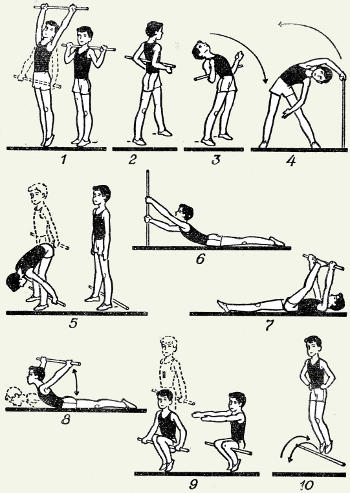 Все молодцы, после такой разминки предлагаю вам разделиться на три группы: -первая группа придумывает танцевальные движения на музыкальное вступление, -вторая на куплет, -третья на припев.Дети делятся на группы. Звучит музыка «Латина». Работа в группах. Показ движений. После выполнения задания, педагог, координируя движения, соединяет их в танцевальную композицию. Разучивается танец.Танец.Все молодцы, педагог предлагает сесть в круг и переместиться на станцию «Познавательная», набраться сил и узнать много нового.Станция «Познавательная»: педагог рассказывает историю возникновения танцевального направления «Латины». История появления латиноамериканских танцев начинается в сороковых годах двадцатого века, с того момента, как группа пуэрториканцев и кубинцев мигрируют в Нью-Йорк. Там происходит смешивание традиций этих национальностей.Уже к середине 19 века культурным центром испанского мира, а следовательно и латиноамериканских танцев, стала Куба. Изменения в движениях танцев и латиноамериканской музыке повлияли множество событий, которые происходили в середине 19 века в Кубе. Значительную роль сыграла британская оккупация Кубы в 1762-1763 годах, также повлияло и восстание гаитянских рабов в 1791-1804 годах, массовые эмиграции французов и испанцев на Кубу и многие другие события того времени.Станция «Творческая»: следующая наша станция подразумевает проявить свою фантазию на листе бумаги во время исполнения музыкальной композиции. (под предложенные музыкальные фонограммы дети рисуют то, что им навеяла музыкальная композиция)/Станция «Игровая»: -«Танцующий дракон»Дети становятся друг за другом, держась за руки (за бёдра или плечи соседа). Педагог впереди всех – водящий. Звучит музыка, все начинают двигаться за водящим, повторяя за ним движения, водящий на ходу придумывает движения. Когда музыка прервётся (через 30-40 сек.), водящий уходит в конец змейки, а новым водящим становится его сосед сзади.-«Ласточка»В этой игре дети должны по очереди стать в акробатическую позу на одной ноге с расставленными руками. Каждый участник должен так простоять, не двигаясь, некоторое время. Тот участник или команда, который дольше всех простоит, тот и победитель.-«Танцевальный марафон»Включаются музыкальные отрезки разных танцевальных направлений. Дети танцуют в такт музыке. Музыка меняется.Станция «Финальная»:К сожалению, все хорошее рано или поздно заканчивается, вот и наше путешествие подошло к концу, нам осталось выполнить упражнение на восстановление дыхания после таких веселых и динамичных игр.Упражнения на восстановление "Птица в полёте». И.п. - встаньте прямо, ноги немного согнутые в коленях на расстоянии чуть больше ширины плеч. Руки свободно опустите вдоль туловища ладонями назад. Голову держите прямо. Представьте себя красивой птицей, легко и свободно парящей в синем безоблачном небе. Делая вдох, соберите пальцы рук в щепоть и поднимите руки через стороны вверх. Сцепите руки над головой, ладони при этом повёрнуты вниз. Задержите дыхание на несколько секунд и посмотрите на сцеплённые пальцы рук. Расцепив пальцы рук, поверните ладони в стороны и на выдохе, медленно опуская руки вниз, присядьте, спину при этом держите прямо, обхватите колени руками и опустите голову.Выдох закончен. Делая вдох, плавно выпрямитесь и повторите движения сначала. Широкие и мягкие, они напоминают взмахи крыльев летящей птицы.Заключительная часть – 10 мин.Основное построение для выхода из зала;Подведение итогов занятия;            -  отметить наиболее удачные моменты индивидуального исполнения танцевальной композиции,  -дать рекомендации по артистичности исполнения танцевальной композиции.Поклон педагогу;Выход из танцевального зала.